PENGARUH INFLASI TERHADAP DEPOSITO MUDHARABAH PADA PT. BANK MEGA  SYARIAH TAHUN 2015 -2017SKRIPSIDiajukan pada Jurusan Perbankan Syariah Fakultas Ekonomi dan Bisnis IslamUniversitas Islam Negeri Sultan Maulana Hasanuddin BantenSebagai Salah Satu Syarat untuk Memperoleh Gelar Sarjana Ekonomi (S.E)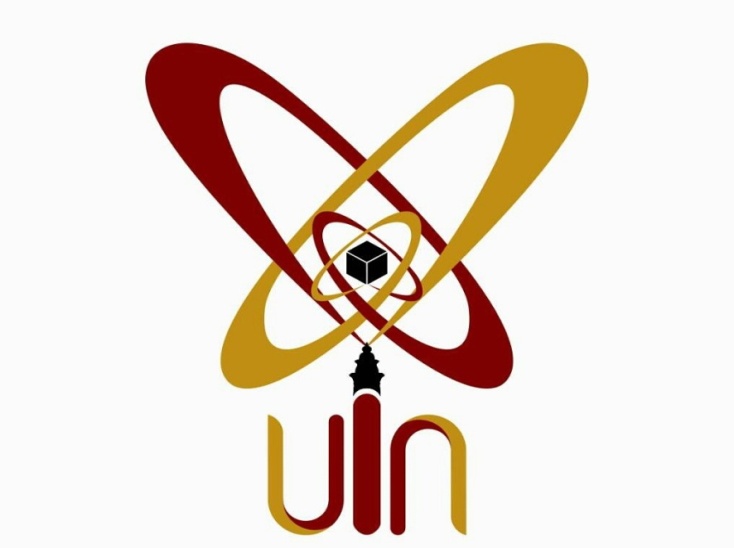 Oleh:ROPIKOH DURIYAHNIM: 141500091FAKULTAS EKONOMI DAN BISNIS ISLAMUNIVERSITAS ISLAM NEGERI SULTAN MAULANA HASANUDDIN BANTEN2018 M/1440 H